Anton L. Matthews Qualifications I possess the expertise to rapidly comprehend & contribute as a Computer Scientist & Information Technology Specialist (Manager, Consultant, Engineer, QA, Architect, Developer, Tester, Analyst, & Verification & Validation). I have a wide variety of skills, but I’m best at collaborative problem solving & critical thinking. I code, design, & manipulate hardware new or old. I have successfully completed business opportunities with various recruiters, functional experts & stakeholders to fulfill their needs. Coordinating the operation, maintenance, or development of hardware & software with clients is my specialty. I’ve held a Secret government clearance & Public Trust so I adhere to confidentiality policies. The integrity & honesty of my character compliments my technical abilities.I’ve used the Software Development Life Cycle (SDLC) & Product Life Cycle (PLC) in development of several projects while leveraging several developers, marketing associates, & engineers to provide the best possible product itself. I’ve monitored customer feedback to provide improvements & closely watched heat maps to focus in on what the customer finds most important.I have comprehensive experience in multiple industries, both large & small. Aerospace, defense, government, consumer electronics, utilities, nuclear energy, medical devices, healthcare, customer service, R&D, & non-profit are just a few of the industries. I am a road warrior with exceptional interpersonal abilities reaching near & far. I contribute my positive energy, organization, & management skills to all companies no matter the task. I can provide oversight & policy guidance to executive & upper level management. Objective My goal is to push myself to make a productive & positive impact not only within myself, but also within my co-workers, customers, as well as my various job functions. I strive to make all tasks efficient & pay attention to details to produce a robust product with total peer, employee, & client satisfaction. I would like to increase my knowledge & grow my intelligence as a human & contribute my vast skills to make a positive & lasting impact on an organization. I am a dedicated out-performer with attention to detail. I utilize my professional background, resources, & education to accomplish any goal whether easy or improbable. I am an ideal leader & valued team member who completes tasks quickly & thoroughly. I fully support collective brainstorming to reach an end goal as a unit. I value teamwork & I am a team player.Education Florida State University (Tallahassee, FL) -  FSU Student Star 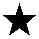 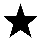 Bachelor of Arts & Science in Computer & Information Science 2005Minor in Mathematics Computer Skills Operating Systems: Programming Languages: Applications or Services: Miscellaneous: Employment HistoryRaytheon Missles & Defense / Principal Software EngineerHuntsville, AL | Dec 2022 – Present| full-timeDevelop robust and scalable software in C++, C, Java, Python, Matlab, and others running on embedded, Linux, and Windows operating systems on a variety of computing platforms using Agile development methods for missiles such as Stinger and moreGNU, QT, GCC, Coverity, Git, CMakeProvide practical solutions to difficult technical software problemsSupport multiple programs and multiple platforms within a software product lineContribution of application software development, real-time software development, test, verification, data analysis, software tools development, building, and test automationDevelop or maintain DevSecOps tooling such as build pipelines, test automation, deployment processes, and configuration managementParticipate in a cross-functional team performing analysis of radar dataPlan work of a small team in support of managementProvide feedback to other team members based up on a review of their workSupport or lead software integration and verification activitiesParticipate in brainstorming sessions and contribute ideas to our technology, algorithms, products and teamingWork in a team environment with the product and design teams to understand end-user requirements, formulate use cases, and translate these into a pragmatic and effective technical solutionDive into difficult problems and successfully deliver results on schedule
Select Source International / Principal Software EngineerAlpharetta, GA | Jun 2022 – Aug 2022| contract	Java, JSON, XML, CI/CD, Mongo DB, Erlang, SpringBoot, RestAPI / micro-services, RMQ (message broker), DBeaver, IntelliJ	Designed, modified, developed, wrote and implemented software programming applications/operating systemsProvides technical support through Microsoft Teams and coordinate tasks with other project membersDemonstrated expertise in a variety of the field's concepts, practices, and proceduresRelies on extensive experience and judgment to plan and accomplish goals or Perform a variety of tasks Provided consultation on complex projects and is considered to be the top level contributor/specialistA wide degree of creativity and latitude is expected and reports to an executive or a manager. Axient (Quantitech) / Computer Scientist Manager IIRobins Air Force Base, GA | Apr 2021 – Apr 2022| contract (fulltime)Journeyman who uses present knowledge of the theoretical foundations of computer science, including computer system architecture and system software organization, the representation and transformation of information structures, and the theoretical model for such representations and transformationsSupport the IPT by providing information on the design characteristics, limitations, and potential applications of systems having the ability to transform information, and of broad areas of applications of computing which have common and differing structures, processes and techniques, and recommendations on the way forwardAnalyze and review technical documents for compliance with objectives and thresholds, articulate findings and remedies or alternativesSupport Liaison for DOD, Air Force, ARMY, SOCOM, DEVCOM, Raytheon, & Microsoft for scheduling & Review of technical requirements, materiel, system, & software requirementsUtilize DoD Secret security clearance with current investigation level for Fault Hazard Analysis (FHA) & Safety Critical Functional Thread Analysis (SCFTA) of Sensitive SoftwareUse knowledge from Bachelor’s Degree in Computer Science from an ABET accredited computer science programProficiency with Python, C/C++ Coding, Red Hat Linux, scripting, Jira, MongoDB, Teams, Webex, GIT, Sharepoint, Bitbucket, Confluence, Mattermost, Simulink, DOORS, CI/CDUse the 15+ years of experience in the respective technical/professional discipline being performed, 3 of which in the DoD environment at a minimumUse the 15+ years of directly related experience with proper certifications as described in the Functionally Aligned Job Descriptions, 5 of which must be in the DoD environment at a minimumBe vetted the ability to work independently and apply the proper procedures and process related to Sensor Controls, Mission Systems Architecture, Radars, Virtual Machines, and COTSUse the ability to problem solve and troubleshoot various situations to develop successful outcomes within established program/project guidelinesUse the ability to effectively and professionally interface with all Program Office and Support Staff
Higher Echelon Inc. / US Army Software Airworthiness EngineerHuntsville, AL | Oct 2019 – October 2020 | contract (full-time)Frequent travel to participate in Integrated Product Teams, process reviews, software design, process, safety & code reviews, test plan, report & problem report reviews, technical interchange & management control meetings; participate in witness testing at any level to assist in airworthiness assessment process & make recommendations regarding fitness of software & documentation regarding airworthinessProvide software technical expertise or documentation while participating in systems reviews & deliver airworthiness assessmentsResponsible for developing Python C/C++ applications, managing software requirements, & developing software solutionsSupport Liaison for DOD, ARMY, SOCOM, DEVCOM, S3I (SRD), CCDC, Redstone Arsenal, UAS, General Atomics, AvMC, S3I, PM AME, AED, EOIR, Raytheon, Textron, & Lidos for scheduling & Review of technical requirements, materiel, & air vehicle software systems from sub-contractorsSupport & participate in system/subsystem design & safety, trade-off & performance studies & analysesProvide technical support via review & evaluation of government aviation system safety assessments, airworthiness documentation, hazard analyses, safety risk assessments & reports; interpret & analyze requirements obtained/derived from customer; review, verify &/or validate system specifications & other design-related documentationReview software source code & generation processes & build procedures for software safety standards compliance & administration tasks under the direction of senior leadershipKnowledge of software development process, documentation, & CMMIGraded Software Airworthiness System Safety & Software Safety requirements using DO-178 A/BSoftware design engineering in Embedded software & use of Model Based Software development practices & tools such as Red Hat Linux, MATLAB, Simulink, DOORS, GIT, CI/CD, Jira, Bitbucket, Rhapsody, SCADE, Sensors, ARINC 664 & 653Informant on the productivity from subcontractors to assure proper development & delivery for all parties outside an Agile Scrum approachSilently participated in the progress of government multicore processor vetting, CAST-32, & more classified meetings to process reviews, software design, process, safety & code reviews, test plan, report & problem report reviews, technical interchange, & management control.Witness testing for the software airworthiness assessment process & made recommendations regarding its documentationIncAnt Research LLC / FounderGA | Feb 2019 – Oct 2019Private Start-up companyImmucor (Tekwissen) / Software Engineer 3Norcross, GA | Oct 2018 – March 2019 | contractLead the development of software features &/or mentor less experienced software engineering staffSoftware development for instrument automation & medical device applications for serological & molecular based diagnostic assays & ancillary productsDevelop complex software products through all phases of the software development life-cycle, employing various models & methodsDevelop prototype platforms & realizing them as commercial products.Usage of C, C#, & C++, VB.NET, ASP.NET, XML, JSON, JavaScript & AjaxUsage of .NET frameworks, Windows Presentation Foundation (WPF), Microsoft Workflow Foundation (WF), Windows Communication Foundation (WCF) required, & MVP FrameworksManipulation of Windows Operating Systems, Microsoft SQL Server, Web Services, multi-threading, & LINQDevelop applications using IIS, Apache server, TCP/IP & serial communicationsUsage of CI/CD, build & release management, integrated development environments, & software development applications using Visual Studio & Team Foundation ServerCollaborates with functional peers & other Research & Development staff to identify solutions for, & resolve issues with, product softwareProvide software product technical support to both internal & external customersIdentify risks & resolve issues that may negatively impact project schedules, & identify solutions to improve project schedulesCarterra / Assistant to CSODublin, CA | Jan 2018 – Oct 2018 | internCo-manages the Chief Scientific Officer’s daily calendar, including handling, prioritizing, & responding to requests for meetings, conference/ event attendance, & interviewsRepresent company at several scientific & strategic conferences including hubXchange, PepTalk, & SLASCompletes special technical assignments, software programming, networking, & creation of regular corporate communications, & editing articles as needed on behalf of the CSOServing as a liaison with staff members at all levels in the office & at eventsHandles CSO's research assignments & helps develop CSO's presentationsCo-Manages corporate travel & meetings, including developing agendas & itinerariesWorks with CSO to prepare monthly management reports, audiovisual & related documentation for talks & presentationsVolunteers to serve on office teams to show collaborative spirit & willingness to support organization-wide employee activitiesMaintains general office, including vendor management, which includes ordering supplies, office décor, & interface with building managementPerforms additional duties as needed &/or assignedAbbott Laboratories (Volt) / Sr. Software & Firmware EngineerSunnyvale, CA | Mar 2017 – Oct 2017 | contractC, C++, and C# development & test on ICD Pacemaker technology for the former St. Jude MedicalVisual modeling, graphical user interfaces, multi-threading, networking, relational databases, formal software development methodologies, & source code managementWork with requirement specifications, unit, integration-level, & automated testingEnhance existing systems by analyzing business objectives, preparing an actionPlan & identifying areas for modification & improvementMaintain existing software systems by identifying & correcting software defectsInvestigate & develop skills in new technologiesCreate technical specifications & test plansDevelop, maintain, & update detailed design & interface specificationsParticipate in & support the implementation, development, enhancement, & modification to software source code, scripts, & proceduresDebug, troubleshoot, & isolates software problems as well as offer strategic solutions, analysis, & advice regarding identified issues for future developmentIdentify parameters, structure, & critical test componentsWrite, update, or execute test design, cases, as well as procedures & reports resultsWrite, update, & maintain requirement & interface specificationsContribute to & support gathering, analyzing, & validating requirementsContribute to & support writing, updating, developing & maintaining Hazard/Risk analysis specificationsContribute to & support root-cause analysis of failuresDevelop, maintain, & update test requirements & designSupport implementation, enhancements, & modifications to test cases, procedures, scripts, & codeDebug, troubleshoot, & isolate software problems & offer strategic advice regarding identified issues for future developmentIdentify parameters, structure, & critical test componentsWrite, update, or execute test design, cases, as well as procedures & report resultsPresent design reviewsDocument & resolve issues as directedContribute to & support reviews held by other engineers on related projects & provide useful feedbackSupport a variety of test phase effortsReview, write, update project deliverables, specifications, code, & test/tool procedures for feasibility, thoroughness, clarity, correctness, & accuracyCross Check (Nelson Technology) / JavaFX Programmer AnalystPetaluma, CA | May 2017 – June 2017 | contractJava, JavaFX (FXML, CSS), C, C++Web Services (SOAP, WSDL)WebSphere Application ServerGradle, CI/CDMercurialPlanning, Implementation, & Integrations of low-level Digital Check Machines API into applicationHSDI Technologies / Software &Firmware EngineerSan Jose, CA | Nov 2015 – Feb 2017Convert C# & VB code base to Java, Xml, JavaFX, CSS, C++ & CWrite custom software & firmware using C & C++, JNI interfaces, Angular JavaScript, & PHPCustom development for the NFL, for Smartcards, cellphones, wearables, headphones, WD Cloud, web servers, etc.Write touch response graphical user interface (GUI) applications & integrate on custom wearables, tablets, etc.Manipulate windows .dll files & attach custom data structures to its interfacesUnderstand PCB hardware schematics for custom hardwareJNI implementation for high- & low-level communicationWrite APDU ISO-7816 interface commands to ACOS3 & SLExxxx Smartcards using ACR Smart card readerDevelopment for Android, iPhone, & Microsoft Surface tablets for Windows, Mac, & Linux) deploymentOOPS, animations & graphics, MVC design pattern, UI/UXMulti-threading for performanceEncryption & decryption of data depending on its application & through protocols that are instantiated upon insertion of hardware.Maintain pixel perfect UI designCreate custom UI look & feel (desirable) based on requirementsInternationalization, formatting & UI validation techniquesCreate software applications to allow users to drag & drop objects onto a pane to create a BMP, JPG or PNG image.Communicate with external devices using Serial Port, USB, SPI, Socket, & embedded communicationsManage complex data structuresJava SE, Java Card, & J2EE applications & frameworksCreate, Read, Update & Get information from SQL databaseRead &/or write Angular & Node JS applications.Write clean & efficient code.Engage with engineering team to build products & prototypesHTML, CSS, JavaScript, JSON, GIT, Source Safe, Android Studio, Eclipse, NetBeans, Nano, Pico, MakefileBit-shifting, Unit testing, QA, CI/CD, GITHub, CVSFederal Aviation Administration (Hi-Tec Systems) / Computer ScientistWashington D.C.  | Sep 2015 – Dec 2015 | contractRemote computer support for NextGen. Flight Path, Safety, & Risk Software for the FAA out of Albany, GACo-author of SRS, SDD, & FNRS documentsARINC 664, 653, TCP/IP, DO178C#, Java, JavaScript, XML, Silverlight, MVC, Web ServicesParticipate in reviews, verification & validation, patch updates, & meetings for testing strategies to improve flight quality & safety for passengers & staffHarris Corporation (NASA) / Solutions ArchitectFort Wayne, IN | Apr – Aug 2015 | contractSoftware Architect & Tester for the GOES-R Weather Satellite for NASATranslate requirements from NASA into functional code & tests.Designer of the Data Extractor Graphical User Interface (GUI)Full Stack & Life Cycle Development and JUnit Testing of the Advanced Baseline Imager (ABI), Data Extractor, & GPDSProgramming & scripting with Java, Java FX, Maven, IDL, XML, XSL, XSD, MySQL, HTML, Multithreading, Web Services, CI/CD & UMLUsage of Enterprise Architect, NetBeans, Tortoise Subversion, Team Forge, Test Complete, MultithreadingAgile Scrum Software design & development & Object-Oriented methodologyARINC 653, 664Author of Test Plans, Software Development Documents (SDD), Verification & Validation (V&V)Raytheon / Sr. Software EngineerOrlando, FL | Jan – Apr 2015 | contractSupport of the WTA (Warrior Training Alliance) suite of tools for the customer RaytheonUtilization of object-oriented programming while developing User Interfaces, Web Services, & Databases for services (.Net, C#, JavaScript (Node, React, Angular), AJAX, JQuery, XML, HTML, CSS, RESTful, MVC, PHP, VB.NET, WebAPI)Oracle & SQL Server database developmentWeb server administration using Internet Information Services (IIS)Ensure productivity & quality on internal & external client satisfaction goals & objectives & update task completion statuses in an Agile environmentProvide assistance to testers & support personnel as needed to determine system problemsDevelop solutions & support mechanisms for monitoring project progress for interventions & problem solving with project managers, fellow engineers, & clients for users at NTCOverride Edit Admin Status Dialog InfoWebsite & web application updatesCGC Technologies / IT & Business ConsultantSilver Spring, MD | Aug – Dec 2014 | contractSubcontract to various IT opportunitiesImplement strategy to accelerate meaningful use of Maryland Health Care CommissionHelp support various current & future IT opportunitiesAssist with bids, proposals, & facility clearancesOral & written correspondence for Customer Service SupportMicros Systems (HMS Host) / Tier 3 Support Engineer Bethesda, MD | May – Jul 2014 | contractCommunicate with customers via email or telephone to resolve all technical issues using Network Engineering, Java, SQL, & XML for the customer HMS HostProvide support processing & transferring around $3,000,000 of cash for airport & travel plaza companies (Starbucks, Burger King, Best Buy, etc.) Maintenance & electronic auditing of customer cash rooms. Proactive Application Management, Networking, Remoting, Troubleshooting, Technical Support, Scripting, Customer Liaison, & Reporting Use of Glory, LaborPro, Cherwell, Putty, & other Restaurant & Hospitality management software for troubleshooting, change orders, & technical supportOrganize data for system upgrade Update webpage6-week contract Avectra an Abilla Company / Sr. Software EngineerMcLean, VA | Jan – Apr 2014 | contractDebug existing applications using Visual Studio, C# .NET, tSQL, ASP, XML, HTML, TFS, CI/CD & JavaScript Resolve issues that are occurring on customers’ production sites with Netforum, a Software as a Service (SaaS)Update website currently using DotNetNuke 5.2 & integrate with the Abilla Support web portalDirect & manage individual & team performance to ensure delivery of superior quality service Ability to work as a team & coordinate between Level 3 support staff & Level 2 support staff on open casesQuality control/testing fixes (&/or move to TSR position)Coordinate resolution of multiple support cases of various priority levels in a timely manner as well as adjust priorities of currently assigned tasks as new cases are escalated by Level 1 & Level 2 support staffCGC Technologies / IT & Business ConsultantSilver Spring, MD | Aug – Dec 2013 | contractTroubleshoot IT issues that require problem solvingWork with Support Team Directors & others in the organization to improve the productsHelp improve processes to enhance service to achieve greater efficiency •	Identify risks that might impact the stability of the product & suggest solutions for future builds / service packs based on experience & cases that have been resolvedComputer Science Corporation (Department of Homeland Security) / Operations & Web Services SupportWashington, D.C.  | Apr 2012 –Jul 2013 | contractOperations & Web Services support for a government IT system, responsible for supporting a software development community in integrating applications & microservices related to E-Verify & SAVE to .Net Framework based Web Services (WS) using SOAP, XML, XSL, XSD, HTML, & SQL statements to validate information in databases for the customer Department of Homeland Security (DHS)Regular direct & indirect interactions with executive, upper level management, developers, & support staff of external organizations (AAMVA, TALX, etc.) who are developing & upgrading application interfaces. Prime contact to assist customers through the on-boarding process as they build & test interfaces to the IT system’s WS applications Manage client expectations & balance the needs of the client & management to ensure satisfaction for both (Relationship Management) Perform independent compliance reviews, tracking, & monitoring of newly installed systems/components Exercise influence through cross departmental situations, tracking performance, communicating expectations, anticipating & recognizing problems, & when appropriate escalating appropriately Provide technical support to this community by responding to customer queries via email & telephone, & perform basic administrative functions & system troubleshooting Analyze customer processes & system configurations to verify previously identified threats & vulnerabilities have been correctly implemented while giving recommendations for corrective actions Perform a variety of systems engineering, QA, software development, & business architect tasks & activities independently. These are broad in nature & concern major systems integration, Operations, & implementation, including hardware, software, networking & infrastructure issues Brainstorm innovative ideas & improvements for customers using Web Services Constant report of Operations status to CSC President, AAMVA liaisons, & members of the Department of Homeland Security’s USCIS division who act as the customer Collaborate with the customer to identify & develop upgraded features, processes & policies specific to the WS community Identify potential impacts to the WS application per system enhancement assessments & provide develop & submit security assessment reports including findings & recommendation for approval Collaborate with business analysts for enhancement input & review Experience evaluating system requirements & new information technologies. Grooming for Operations Enhancements & Web Service Efficiencies Provide support for a primarily web-based government application Assist in the development of standards, procedures & policies for WS Maintain & update documentation related to WS support Prioritize, identify, discover & address issues & react to new scenarios quickly to meet response time requirements & ensure the highest level of customer satisfaction  Escalate non-technical requests for assistance to government policy representatives Westinghouse / Sr. Software Engineer Warrendale, PA | Apr – Oct 2011 | contractLead for the Software Input Output Specification (SIOS) application which is a large & complex program used for the automated system testing for nuclear power plants dispersed across the globe Manage project documentation, resources, critical path & issues in order to deliver within scope & budget Work with customers on complex projects & tasks to identify & assess operations, processes, transactions, data, & work products adaptable to automation; & created detailed specifications Utilize the full SDLC including modeling, integration, coverage, test, code reviews, requirements & documentation using Visual Studio, .NET, Labview, G, C++, Reflection, TFS, VB scripting, & UML Plan team activities & utilized resources to meet technical & operational issues Member of the Nuclear Automation System Testing team developing an application for the System Testing of Boiling Water Reactors in the AP1000 Nuclear Energy plant deploying in China & South Korea Liaison with National Instruments, Matrikon, Westinghouse & ABB for product purchasing, maintenance, debugging & development Work with common test equipment like oscilloscopes, analyzers, voltage meters, etc. to test software & hardware Author the design & software development specs (SRS) for the AF100 bus integration with SIOS Verify & validate test data sheets using Excel Macros Coordinate, budget, & produce team social events General Dynamics / Software Engineer ConsultantCharlotte, NC | Aug – Oct 2010 | contractDevelop with C++ and .Net in Visual Studio for Windows & Java in Eclipse on a Linux environmentProject planner & scheduler for software development activities in an Agile environmentConsultant for technical development approach within scope & budget for ROI using DO-178, ARINC 664 & 653Manage & design embedded product software, equipment, software, & internal support tools for UAVsConfigure multiple Linux kernels & programmed parallel with distributed data systemsApart of the full SDLC including planning, designing, UML, sequence diagrams, developing & testingSupport & execute hardware & software integration & testCorestaff Services (Wells Fargo) / PC Technician  Los Angeles, CA   | Jul 2009– Jul 2010 | contractPC Technician for Wells Fargo in the southwest USInstallation & Configuration of servers, desktops, multifunction printers, network systems, routers, switches, check machines, etc.Complete overhaul & upgrade of IT systems in bank branches Raytheon / Senior Software Engineer Fort Wayne, IN   | Sep 2008 – Jun 2009 & Oct 2010 – Feb 2011 | contractsExperience coding with Java, C++, IDL, XML Shell/Bash scripting, CI/CD & ICL on embedded & desktop software Liaison between Raytheon, NSA & SAIC for business & technical decisions with software design & microservicesArchitect of Fires & Effects Control (FEC) for the multimillion-dollar Class 1 UAV, MULE & ARV Full SDLC including modeling, integration, verification, code reviews, code coverage & test Implement & apply automated testing tools using automation testing scripts to support test planning, white & black box testing, test execution, regression testing, JUnit, defect tracking, & configuration management Participate in risk management identification & delivery of product that meets business requirements Participate in communications-related projects when assigned, providing technical guidance & procedural support where appropriate Conduct test design activities to identify manual & automated test cases, test procedures, & test scripts traceable to system & user requirements & ensuring the proper test coverage Author Wiki tutorials for future continuation of work that was createdPeer review code, tested quality of software with QA & created QA reports & matrices Develop & debug using Windows machines loaded with Cygwin & in Linux machines using XML, Java, Swing Perl, Shell/Bash scripting & others Manage, develop & debug all software test scripts, services & processes for Battle Command & Mission Execution (BCME) within Future Combat Systems (FCS) Manage, supervise, support, direct, & train employees’ software & QA tasks Prepare test metrics, test summaries, & test reports providing assessments & recommendations based on findings & evaluations & provide them to the program manager & leadership.   Travel to Boeing facilities & provided support to all 4 partner companies at the onsite facility for installing, integrating, & troubleshooting using my extensive knowledge of BCME & all UAV, UGV, UGS, NLOS & MGV systems Plan, validate & reverse engineer various technologies, systems, software & projects. Collaborate with software developers, business analysts & required personnel to coordinate, manage, & conduct software testing as well as reviews Integrate scripts from manual to an automated in one system for BCME comprised of work from Boeing, Northrop, SAIC & LM Automate all services using managed applications for synchronous & non-dependent service startup. Develop build plan, requirements, procedures, & control diagrams for the life cycle of all services Peer review code & test quality of software with QA & create QA reports & matrices Develop installation procedures for the complete software package & used Clearcase for version control Crane Aerospace and Electronics (Boeing) / Software Engineer III (Verification / Validation)Burbank, CA | May – Jul 2008 | contractWork on proprietary GUIs, embedded software, drivers, & hardware for the Boeing 787 passenger airplane using DO-178A & B for the customer BoeingDevelop, debug & translate software requirements using VxWorks, Visual Studio 6.0, .NET, C, C++, Multi, VB & GEL scripting into script-based tests Review & analyze policies & standard operating procedures when applied to service provision duties to identify workflow weaknesses requiring process alteration or creation & to appropriately communicate the necessary changes Liaison with outsourced developers in India, leading & moderating the formal reviews & Whitebox testing Liaison between management, project members, outsourced developers & the V&V team (Verification & Validation) Verify, integrate & validate software & requirements in accordance with ARINC 664 & RTCA/DO-178B standards Write & review system logistics, requirements, technical specs & documentation for various systems & test cases within the Brake Control Management System Xantech Corporation / Lead QA Tester & Software Developer  Sylmar, CA   | Dec 2006 – Jan 2008 Lead QA, developer, tester, & programmer utilizing the full SDLC using C++, C#, XML & VB scripting for the Universal Dragon software application on software & hardware (Serial Ports, USB, etc.) Conduct appropriate testing on all software systems to include unit testing & integration Direct (Whitebox) & reverse engineer (Blackbox) software tester utilizing performance & load testing Coordinate with customers & management on complex projects & tasks to identify & assess operations, processes, transactions, data, & work products adaptable to automation; & created detailed specifications Liaison between management & Mercury Software Support Specialists in order to develop, maintain & further our testing software & procedures Gain proficiency in Mercury Quick Test Pro, CI/CD, Visual Source Safe, Visual Studio 2008 & .NET Framework 3.5 Design the Autobuild Wizard from the ground up which is an application similar to Install Shield that helps users automatically create device templates using various Windows APIs. Test Serial Ports, Remotes, & other hardware devices & peripherals for connectivity & transfer issues between software & hardware Evaluate user interfaces, functionality, integration of hardware & software components, & system interfacesWrite technical documentation & software requirements specifications for software project & test projects Lockheed Martin (Army) / Software Engineer Orlando, FL   | Nov 2005 – Nov 2006 Code, debug, & Whitebox test the 2-D Map application, the Tactical NET Selector & various real-time computer applications using C++, C#, APIs & other programming languages in .NET Apart of the full SDLC including planning, UML, sequence diagrams, development & testing Act as a Hiring Manager. Interviewed new hire candidates & met with other functional & project managers in other areas of the company to discuss the candidates who were to receive job offers Travel to NTC (National Training Center) in Fort Irwin, California to shadow a military officer for 48 hours. Develop code for NTC & experience live training of military soldiers who use applications developed by my team Discuss & fine-tuned the developed code with the military officers & on-site Agile team members Evaluate test-ability matrix & support the refinement of requirements to ensure testability, clarity, & correctnessObtain government SECRET clearance, which involved in various training for handling government classified material. Work in the Simulation Training & Support (STS) division on CTIA (Common Training Instrument Architecture) & created algorithmic solutions to issues Solely develop highly intelligent, fast, efficient, custom & accurate Line-of-Sight code to simulate field vision on the battlefield. It incorporated the Bresenham Algorithm, which created optimized line of pixels from two pointsParticipate in user-group meetings & worked using SCRUM development which is a part of the agile process Georgia Power / Real Time Systems Analyst Intern Atlanta, GA   | May – Aug 2003 Simplify the Southern Company database system, which led to the creation of a more robust version of the Environmental Management System (EMS) Create a Microsoft Access database that names, organizes & locates different devices in electrical substations Maintain Excel checklist to aid with configurations of database Setup Wireless Radio Internet & disassemble computers Certifications and Clearances Active SECRET Government Clearance National White-Collar Crime Center (NW3C) Basic Data Recovery & Analysis (BDRA) Certification Awards and Activities Travel References & additional contact info available upon requestMicrosoft Windows 3.1/95/98/2000/XP/XP64 /Vista/7/8/10 Unix Linux Android C C++ C#, WCF, WPFHTML CSS, PHP Java, Swing, JavaFX, SE, EE, CardVB, GEL Shell/Bash, Expect, JavaScript (Node Knockout, Angular, Objective-C, etc.) XML, XSD, XSL, XAMLSQL Microsoft Office Mercury Quick Test Pro Eclipse / NetBeansVisual Studio .NET Cygwin LabVIEW Visual Source Safe Synergy 6.3/6.5 Lotus Notes CVS / TFS / Clearcase / GitRational Rose Bugzilla Macromedia Dreamweaver DOORS Multi VxWorks Web Services - SOAP, XML, REST, JSON, WebAPIMicrosoft SQL Server / MySQLDot Net Nuke LaborPro Cherwell Service Manager Android StudioJNIVarious FrameworksAgile / SCRUM  / TDDWebsite Creation DO-178Assembling desktop computer parts MVC ISS Algorithm developmentISO 7816Florida State Student Star Florida State Gaming Committee National Dean’s List People 2 People Student Ambassadors INROADS College Reach-Out Program C/C++/HTML/Java Tutor Youth Manager Award The African American Computer Science Assoc. Engineering Week ContestsJapan England CanadaIreland Scotland Puerto Rico Wales France Mexico Germany Greece Dominican Republic The Netherlands46 US StatesDenmark